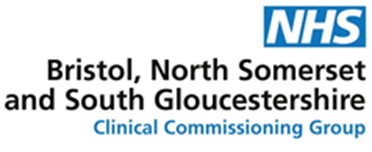 Children and Young People’s Continuing Care End of Life Referral FormChildren and Young People’s Continuing Care End of Life Referral FormChildren and Young People’s Continuing Care End of Life Referral FormChildren and Young People’s Continuing Care End of Life Referral FormChildren and Young People’s Continuing Care End of Life Referral FormChildren and Young People’s Continuing Care End of Life Referral FormChildren and Young People’s Continuing Care End of Life Referral FormChildren and Young People’s Continuing Care End of Life Referral FormChildren and Young People’s Continuing Care End of Life Referral FormPART ONE: TO BE COMPLETED BY REFERRER.PART ONE: TO BE COMPLETED BY REFERRER.PART ONE: TO BE COMPLETED BY REFERRER.PART ONE: TO BE COMPLETED BY REFERRER.PART ONE: TO BE COMPLETED BY REFERRER.PART ONE: TO BE COMPLETED BY REFERRER.PART ONE: TO BE COMPLETED BY REFERRER.PART ONE: TO BE COMPLETED BY REFERRER.PART ONE: TO BE COMPLETED BY REFERRER.End of Life CriterionEnd of Life CriterionEnd of Life CriterionEnd of Life CriterionEnd of Life CriterionEnd of Life CriterionEnd of Life CriterionEnd of Life CriterionEnd of Life CriterionThe child or young person named in this referral fulfils the criteria where end of life care is deemed appropriate and written supportive evidence outlining the presenting needs and short life expectancy has been documented by a Consultant. This form should only be used when the current commissioned services like local hospices or hospice at home services are unable to meet the health needs of the child or young person. The child or young person named in this referral fulfils the criteria where end of life care is deemed appropriate and written supportive evidence outlining the presenting needs and short life expectancy has been documented by a Consultant. This form should only be used when the current commissioned services like local hospices or hospice at home services are unable to meet the health needs of the child or young person. The child or young person named in this referral fulfils the criteria where end of life care is deemed appropriate and written supportive evidence outlining the presenting needs and short life expectancy has been documented by a Consultant. This form should only be used when the current commissioned services like local hospices or hospice at home services are unable to meet the health needs of the child or young person. The child or young person named in this referral fulfils the criteria where end of life care is deemed appropriate and written supportive evidence outlining the presenting needs and short life expectancy has been documented by a Consultant. This form should only be used when the current commissioned services like local hospices or hospice at home services are unable to meet the health needs of the child or young person. The child or young person named in this referral fulfils the criteria where end of life care is deemed appropriate and written supportive evidence outlining the presenting needs and short life expectancy has been documented by a Consultant. This form should only be used when the current commissioned services like local hospices or hospice at home services are unable to meet the health needs of the child or young person. The child or young person named in this referral fulfils the criteria where end of life care is deemed appropriate and written supportive evidence outlining the presenting needs and short life expectancy has been documented by a Consultant. This form should only be used when the current commissioned services like local hospices or hospice at home services are unable to meet the health needs of the child or young person. The child or young person named in this referral fulfils the criteria where end of life care is deemed appropriate and written supportive evidence outlining the presenting needs and short life expectancy has been documented by a Consultant. This form should only be used when the current commissioned services like local hospices or hospice at home services are unable to meet the health needs of the child or young person. The child or young person named in this referral fulfils the criteria where end of life care is deemed appropriate and written supportive evidence outlining the presenting needs and short life expectancy has been documented by a Consultant. This form should only be used when the current commissioned services like local hospices or hospice at home services are unable to meet the health needs of the child or young person. The child or young person named in this referral fulfils the criteria where end of life care is deemed appropriate and written supportive evidence outlining the presenting needs and short life expectancy has been documented by a Consultant. This form should only be used when the current commissioned services like local hospices or hospice at home services are unable to meet the health needs of the child or young person. Child or Young Person’s DetailsChild or Young Person’s DetailsChild or Young Person’s DetailsChild or Young Person’s DetailsChild or Young Person’s DetailsChild or Young Person’s DetailsChild or Young Person’s DetailsChild or Young Person’s DetailsChild or Young Person’s DetailsName:Name:Date of birth:Date of birth:NHS Number:NHS Number:Address:Address:Current Location:Current Location:Date of Discharge: (if applicable)Date of Discharge: (if applicable)Discharge Location (if applicable)Discharge Location (if applicable)Gender: (delete as appropriate)Gender: (delete as appropriate)MALE / FEMALEMALE / FEMALEMALE / FEMALEMALE / FEMALEMALE / FEMALEMALE / FEMALEMALE / FEMALEMother’s name:Mother’s name:Father’s nameFather’s nameContact no:Contact no:Contact no:Contact no:NB. Details of one parent only are acceptable, but it must be the parent with responsibility.NB. Details of one parent only are acceptable, but it must be the parent with responsibility.NB. Details of one parent only are acceptable, but it must be the parent with responsibility.NB. Details of one parent only are acceptable, but it must be the parent with responsibility.NB. Details of one parent only are acceptable, but it must be the parent with responsibility.NB. Details of one parent only are acceptable, but it must be the parent with responsibility.NB. Details of one parent only are acceptable, but it must be the parent with responsibility.NB. Details of one parent only are acceptable, but it must be the parent with responsibility.NB. Details of one parent only are acceptable, but it must be the parent with responsibility.If Parental Responsibility Is Not Held By Parents If Parental Responsibility Is Not Held By Parents If Parental Responsibility Is Not Held By Parents If Parental Responsibility Is Not Held By Parents If Parental Responsibility Is Not Held By Parents If Parental Responsibility Is Not Held By Parents If Parental Responsibility Is Not Held By Parents If Parental Responsibility Is Not Held By Parents If Parental Responsibility Is Not Held By Parents Parental responsibility held by:Parental responsibility held by:Contact no:Parental responsibility held by:Parental responsibility held by:Email:Basis of parental responsibility: (e.g legal guardian, LA section 20 etc.)Basis of parental responsibility: (e.g legal guardian, LA section 20 etc.)Address:Brief Description of Illness/Condition: (Diagnosis, Reason for Fast Track)Brief Description of Illness/Condition: (Diagnosis, Reason for Fast Track)Brief Description of Illness/Condition: (Diagnosis, Reason for Fast Track)Brief Description of Illness/Condition: (Diagnosis, Reason for Fast Track)Brief Description of Illness/Condition: (Diagnosis, Reason for Fast Track)Brief Description of Illness/Condition: (Diagnosis, Reason for Fast Track)Brief Description of Illness/Condition: (Diagnosis, Reason for Fast Track)Brief Description of Illness/Condition: (Diagnosis, Reason for Fast Track)Brief Description of Illness/Condition: (Diagnosis, Reason for Fast Track)What Support/Services Has the Child or Young Person and/or Family/Carer Requested?What Support/Services Has the Child or Young Person and/or Family/Carer Requested?What Support/Services Has the Child or Young Person and/or Family/Carer Requested?What Support/Services Has the Child or Young Person and/or Family/Carer Requested?What Support/Services Has the Child or Young Person and/or Family/Carer Requested?What Support/Services Has the Child or Young Person and/or Family/Carer Requested?What Support/Services Has the Child or Young Person and/or Family/Carer Requested?What Support/Services Has the Child or Young Person and/or Family/Carer Requested?What Support/Services Has the Child or Young Person and/or Family/Carer Requested?Is there a “Wishes Document” in Place? If so please summariseIs there a “Wishes Document” in Place? If so please summariseIs there a “Wishes Document” in Place? If so please summariseIs there a “Wishes Document” in Place? If so please summariseIs there a “Wishes Document” in Place? If so please summariseIs there a “Wishes Document” in Place? If so please summariseIs there a “Wishes Document” in Place? If so please summariseIs there a “Wishes Document” in Place? If so please summariseIs there a “Wishes Document” in Place? If so please summariseCare Package Required: Care Package Required: Care Package Required: Care Package Required: Care Package Required: Care Package Required: Care Package Required: Care Package Required: Care Package Required: In receipt of existing continuing care package? If yes, with who?In receipt of existing social care package or care?Proposed package of care:Any Equipment Required:Proposed Cost of Package:££££££££Health Professionals InvolvedHealth Professionals InvolvedHealth Professionals InvolvedHealth Professionals InvolvedHealth Professionals InvolvedHealth Professionals InvolvedHealth Professionals InvolvedHealth Professionals InvolvedHealth Professionals InvolvedServiceName/Address and Telephone NumberName/Address and Telephone NumberName/Address and Telephone NumberName/Address and Telephone NumberName/Address and Telephone NumberName/Address and Telephone NumberName/Address and Telephone NumberName/Address and Telephone NumberRegistered General Practitioner (GP)Social WorkerCommunity Paediatrician Palliative Care TeamHospice/s involvedOther Referrer DetailsReferrer DetailsReferrer DetailsReferrer DetailsReferrer DetailsReferrer DetailsReferrer DetailsReferrer DetailsReferrer DetailsName of ReferrerSignatureDateThe referral form must be fully completed sent to the Children’s Complex Care Team at: BNSSG CCGThe referral form must be fully completed sent to the Children’s Complex Care Team at: BNSSG CCGThe referral form must be fully completed sent to the Children’s Complex Care Team at: BNSSG CCGThe referral form must be fully completed sent to the Children’s Complex Care Team at: BNSSG CCGThe referral form must be fully completed sent to the Children’s Complex Care Team at: BNSSG CCGThe referral form must be fully completed sent to the Children’s Complex Care Team at: BNSSG CCGThe referral form must be fully completed sent to the Children’s Complex Care Team at: BNSSG CCGThe referral form must be fully completed sent to the Children’s Complex Care Team at: BNSSG CCGThe referral form must be fully completed sent to the Children’s Complex Care Team at: BNSSG CCGPART TWO: TO BE COMPLETED BY CCG COMPLEX CARE TEAM NURSE ASSESSOR.PART TWO: TO BE COMPLETED BY CCG COMPLEX CARE TEAM NURSE ASSESSOR.PART TWO: TO BE COMPLETED BY CCG COMPLEX CARE TEAM NURSE ASSESSOR.PART TWO: TO BE COMPLETED BY CCG COMPLEX CARE TEAM NURSE ASSESSOR.PART TWO: TO BE COMPLETED BY CCG COMPLEX CARE TEAM NURSE ASSESSOR.PART TWO: TO BE COMPLETED BY CCG COMPLEX CARE TEAM NURSE ASSESSOR.PART TWO: TO BE COMPLETED BY CCG COMPLEX CARE TEAM NURSE ASSESSOR.PART TWO: TO BE COMPLETED BY CCG COMPLEX CARE TEAM NURSE ASSESSOR.PART TWO: TO BE COMPLETED BY CCG COMPLEX CARE TEAM NURSE ASSESSOR.Name of Nurse AssessorName of Nurse AssessorName of Nurse AssessorName of Nurse AssessorDate of TriageDate of TriageDate of TriageDate of TriageDecisionDecisionDecisionDecisionAgree/DisagreeAgree/DisagreeAgree/DisagreeAgree/DisagreeAgree/DisagreeRecommendation/s Recommendation/s Recommendation/s Recommendation/s RationaleRationaleRationaleRationaleNurse Assessor Signature Nurse Assessor Signature Nurse Assessor Signature Nurse Assessor Signature Countersigned by CYP Complex Care Manager or Associate Director Quality (CHC) or another Associate DirectorCountersigned by CYP Complex Care Manager or Associate Director Quality (CHC) or another Associate DirectorCountersigned by CYP Complex Care Manager or Associate Director Quality (CHC) or another Associate DirectorCountersigned by CYP Complex Care Manager or Associate Director Quality (CHC) or another Associate DirectorSignatureSignatureCountersigned by CYP Complex Care Manager or Associate Director Quality (CHC) or another Associate DirectorCountersigned by CYP Complex Care Manager or Associate Director Quality (CHC) or another Associate DirectorCountersigned by CYP Complex Care Manager or Associate Director Quality (CHC) or another Associate DirectorCountersigned by CYP Complex Care Manager or Associate Director Quality (CHC) or another Associate DirectorNameNamePackage to be reviewed in 1   2   3   4   5   6   weeks/monthsPackage to be reviewed in 1   2   3   4   5   6   weeks/monthsPackage to be reviewed in 1   2   3   4   5   6   weeks/monthsPackage to be reviewed in 1   2   3   4   5   6   weeks/monthsPackage to be reviewed in 1   2   3   4   5   6   weeks/monthsPackage to be reviewed in 1   2   3   4   5   6   weeks/monthsPackage to be reviewed in 1   2   3   4   5   6   weeks/monthsPackage to be reviewed in 1   2   3   4   5   6   weeks/monthsPackage to be reviewed in 1   2   3   4   5   6   weeks/monthsChildren’s Continuing Care PanelChildren’s Continuing Care PanelChildren’s Continuing Care PanelChildren’s Continuing Care PanelChildren’s Continuing Care PanelChildren’s Continuing Care PanelChildren’s Continuing Care PanelChildren’s Continuing Care PanelChildren’s Continuing Care PanelDate Ratified at PanelDate Ratified at PanelDate Ratified at PanelDate Ratified at PanelPART THREE: FUNDING AUTHORISATION – TO BE COMPLETED BY CCG.PART THREE: FUNDING AUTHORISATION – TO BE COMPLETED BY CCG.Total Amount Funding Agreed:£Breakdown of Costs:Speciality - Is the CCG fully or Joint funding the package (Delete as appropriate)?FullyJointWhat type of PHB (Circle/highlight as appropriate)?NotionalThird PartyDirect PaymentFunding description for QA?End of Life CareInvoice to:Start Date: